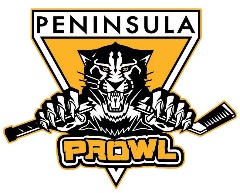 6/15/20 PYHA BOD Meeting Agenda6:30 pm at the IceplexJessica:July Meeting 7/20 at 6:30 (Liz will be out of town 7/18-7/26)Ice Costs:  Right now prices are the same, but will meet with Smitty to discuss Fall ContractsReturning Players Survey:69 Responses	53 returning	3 not returning	3 unsure	10 other:		Canes Ice Time		Depends on masks, traveling, etcCoach Will BeutnerSponsorships		Practice jerseys have been ordered		Pushing sponsorshipsS/W Rich		Not looking like they are doing split seasons		May extend payment plans		Open to playing against other teams as long as it does not interfere with the house 			programWhite Jerseys	Yes or No?Making Changes to the Website	Talk to Jen firstOpen Communication	When sending emails include BOD so everyone knows what’s going on?Chris:Lady Canes Ice BuyJen:Registration processWebsiteSetting up new Facebook pageMark:SNAPRaise FundraiserLearn to SkateJackie:Crerar grantTaxesSponsorshipsRefunds and Reimbursements Policy